Final Question: On a scale of 1 to 8, where 1 means no restraint in eating (eating whatever you want whenever you want it) and 8 means total restraint (constantly limiting food intake and never 'giving in') what number would you give yourself?_________Definitely trueMostly trueMostly falseDefinitely false1.   When I smell a sizzling steak or juicy piece of meat, I find it very difficult to keep from eating, even if I have just finished a meal.□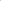 □□□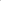 2.   I deliberately take small helpings as a means of controlling my weight.□□□□3.   When I feel anxious, I find myself eating.□□□□4.   Sometimes when I start eating, I just can’t seem to stop.□□□□5.   Being with someone who is eating often makes me hungry enough to eat also.□□□□6.   When I feel blue, I often overeat.□□□□7.   When I see a real delicacy, I often get so hungry that I have to eat right away.□□□□8.   I get so hungry that my stomach often seems like a bottomless pit.□□□□9.   I am always hungry so it is hard for me to stop eating before I finish the food on my plate.□□□□10.   When I feel lonely, I console myself by eating.□□□□11.   I consciously hold back at meals in order not to weight gain.□□□□12.   I do not eat some foods because they make me fat.□□□□13.   I am always hungry enough to eat at any time.□□□□14.   How often do you feel hungry?□□□□15.   How frequently do you avoid 'stocking up' on tempting foods?□□□□16.   How likely are you to consciously eat less than you want?□□□□17.   Do you go on eating binges though you are not hungry?□□□□